ARBEIDSPLAN 8 CD, veke 18 , 3.-7. mai, periode 6 (3)                 Ordenselevar: Håkon, Hilda                                         			                                                                               Karine Montmartin  Tlf: 92422996  E-post:karine.montmartin@austevoll.kommune.no   Ingrid Møgster          Tlf: 95257756   E-post:ingrid.mogster@austevoll.kommuneHugs denne veka (18)Du finn vekeplanen på Teams og www.minskole.no
Lunsj: 11:30Psykisk helse er i fokus den veka. Det vert ei litt annleis veke der me har fokus på den psykiske helsa vår. .Til onsdag: Ta med deg bilete av to –tre ting som representerer deg og som du set pris på.Torsdag: Innlevering matematikkHugs neste veka (19):    Symjing     Fri torsdag og fredag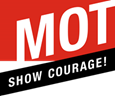 FAGMÅL: Du skal kunneFAGMÅLLÆRESTRATEGINATURFAGFøring av forsøk i naturfag, periodesystemet.NORSKLese skjønnlitterærbok eller  sakprosa.Finne fakta om forfattaren.Ha ein skriftleg og munnleg presentasjon om forfattaren og boka ein har lese. SAMFUNNKunne forklara omgrepa nasjonalromantikk, nasjonalisme og nasjonalstat. Vite nokre historiske hendingar knytt til nasjonalisme. MATEMATIKKBokstavrekning og me begynner med programmering.KRLEKva slags bok Bibelen erKorleis finne fram i BibelenForholdet mellom GT og NTDen stor bibelske forteljingaENGELSKBody ScienceSPANSKMI actvidad favorita og verbet gustar.DagHeimearbeidPå skulenMandagNorskIntroduksjon av veka. Me arbeider med psykisk. Målet er å bli kjend med vår eigen psykiske helseMatematikkTysdagNorskMe arbeider vidare med forfattarprosjektet. Matematikk NaturfagMe snakkar meir om periodesystemet. Dette er viktig for å forstå kvifor ulike stoff reagerer med kvarandre.SpanskMe arbeider med verbet IR. Og lærer å sei kva me skal gjera.Engelsk FordjupingArbeidslivsfag Arbeidslivfag: Dei som ikkje har framført om yrke må gjere det tysdag. Camilla: Music and gender roles. Jobb vidare med oppgåva di.Arbeidslivsfag: vi lagar skisse til ostehøvel/pizzahjul. Kopi av skissa skal leveres inn.OnsdagSamfunnsfagTa med deg bilete av to –tre ting som representerer deg og som du set pris på.Me går gjennom Tyskland og korleis det var samla til eit land.KRLEMatematikkInnlevering matematikk.Kunst-og handverkLaga forkle.TorsdagNorskMe jobber vidare med prosjektet.  EngelskMe jobbar med teksten “Body Science” i Learner’s Book.SpanskMe arbeider mei med side 80 og 81. Me øver meir på å bøye verbet ir.Eng.fordjupingCamilla: Music and gender roles. Jobb vidare med oppgåva di.Arbeidslivsfag Arbeidslivsfag: vi lagar skisse til ostehøvel/pizzahjul. Kopi av skissa skal leveres inn.FredagKRLEMe lærer korleis de finn fram i bibelen. NaturfagEngelskNaturstiSamfunnsfagMe begynner med koloniseringa av AFrika. 